بنـــــــها                                                                           الفرقة : الأولى  جامعةكــــــــلية الآداب                                                                          الفصل الدراسى  الثانى           قسم : الجغرافيا ونظم المعلومات الجغرافية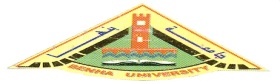 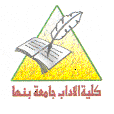                                                                                            (2017/2018م )                                                                                                زمن الأختبار : ساعتان ------------------------------------------------------------------------------------------------------------------------------------------			المادة/  جغرافيا السياحة    ) تخلفات دور مايو  )      (     الدرجة 20 ) أجب عن الأسئلة الآتية  :  مع الاسترشاد بالأمثلة والنماذج التى تم عرضها فى قاعة المحاضرت:  السؤال الأول :.                                                    (10 درجات)( تعد جغرافية السياحة أحدث  فروع الجغرافيا الإقتصادية، ودراسة السياحة تتم بأساليب ومستويات متعددة ، و تهتم بمجالات عدة).تناول بالشرح :أ – نقاط اللإلتقاء بين الجغرافيا والسياحة  .           (خمس درجات ) ب _ العلاقة بين السياحة والترويح وارتباطهما بأوقات الفراغ .  (خمس درجات ).............................................................................................السؤال الثانى :ــ                                        (10. درجات)    اكتب مذكرات جغرافية فيما يلى:  أ -  دور الموقع الجغرافى فى صناعة السياحة  .       (ثلاث درجات )ب –النقل الجوى كأحد وسائل النقل المؤثرة فى السياحة الدولية.(ثلاث درجات ) جـ – الأثر المتبادل بين النقل والسياحة .                      (ثلاث درجات )د   – أذكر { تعــداد فقـــط  }: الأشكال الاساسية للإقامة        ( درجة واحدة  )مع خالص الأمنيات بالتوفيقأ.د /مســـعد بحــــيرىبنـــــــها                                                                           الفرقة : الأولى  جامعةكــــــــلية الآداب                                                                          الفصل الدراسى  الثانى           قسم : الجغرافيا ونظم المعلومات الجغرافية                                                                                           (2017/2018م )                                                                                                زمن الأختبار : ساعتان ------------------------------------------------------------------------------------------------------------------------------------------			نموذج إجابة لمادة/  جغرافيا السياحة    ) تخلفات دور مايو  ) (  الدرجة 20 ) تاريخ الامتحان الاحد 5/5/2018 أستاذ المادة أ د / مسعد السيد أحمد بحيرى أجب عن الأسئلة الآتية  :  مع الاسترشاد بالأمثلة والنماذج التى تم عرضها فى قاعة المحاضرت:  السؤال الأول :.                                                    (10 درجات)( تعد جغرافية السياحة أحدث  فروع الجغرافيا الإقتصادية، ودراسة السياحة تتم بأساليب ومستويات متعددة ، و تهتم بمجالات عدة).  تناول بالشرح :اجابة السؤال الاول أ –      نقاط اللإلتقاء بين الجغرافيا والسياحة  .                      (خمس درجات )              يمكن ان نجمل عدة نقاط للالتقاء بين الجغرافيا والسياحة لتتمثل فيما يلي :- 1-         حيث تعرف الجغرافيا في احد تعريفاتها بانها علم المسافة science of  Distance  لتأثير عامل المسافة على الظواهر المختلفة على سطح الارض ، ولما كانت السياحة تهتم بالجوانب المكانية مثل مواقع مناطق الجذب السياحي ،العرض، ومناطق الطلب السياحي  والمسافة بينهما والوقت الذي تستغرقة الرحلة بين الاقليمين مما يؤثر في عاملي الوقت والتكلفة فضلا عن اهتمامها بطبيعة الحركة السياحية ومحاورها واتجاهاتها وبالتالي يبرز دور الجغرافيا في دراسة التفاعل المكاني بين العرض والطلب للسياحين .2-         تعتمد السياحة على حركة السكان وانتقالهم  من مناطق سكانهم الي مناطق الجذب السياحي وهي حركة تشبه الي حد بعيد حركة هجرة السكان اورحلة العمل ، هذا الي جانب ان السياحة يمكن ان تؤثر على التركيب  الديموغرافي  للمناطق السياحية ، وذلك من خلال تدفق المهاجرين من المناطق المختلفة  بأتجاه مناطق العرض السياحي ولعل الامثلة  في مصر كثيرة ، منها تدفق سكان المحافظات المختلفة  بأتجاه شبه جزيرة سيناء وبخاصة جنوبها  للمشاركة في النشاط السياحي والحصول  علي فرص العمل التي يوفرها هذا النشاط 
وكذلك في اقليم البحر الاحمر ، ومطروح ، مما احدث تغيرا في التراكيب الديموغرافية لهذه الاقاليم وجعل منها اقاليم جاذبة للسكان بسبب النشاط السياحي .3-         تمثل البيئة بوجه عام عنصرا او مجالا اساسيا في الدراسات الجغرافية والسياحة احد الانشطة التي تؤثر وتتاثر بالبيئة ، وذلك  من خلال ماتحدثة من تغير على خريطة استخدام الارض سواء بأقامة المنشات السياحية وشبكات الطرق الخاصة بها ، اوماتحدثه من اثار سلبية على البيئة كان من نتاجها محاولة حماية وصيانة اللاندسكيب الطبيعي N.landscapeمن خلال اقامة المنتزهات القومية والمحميات الطبيعية ، كذلك فأن السياحة  تتطلب بيئة نظيفة غير ملوثة ، ويمكن للجغرافيا ان توفق بين النشاط السياحي والحفاظ على البيئة .4-         تعد السياحة نشاطا اقتصاديا هاما له مكانته الواضحة في مكونات الناتج القومي لكثير من الدول – 
يمثل في بعض الدول اكثر من نصف قيمة صادراتها – ويعمل بها قطاع كبير من الايدي العالمة ، حيث أنها من الانشطة الاقتصادية التي تعتمد بصفة اساسية على العنصر البشري  ، كما انها تحتاج الي استثمارات ضخمة ، وتجد فيها كثير من دول العالم طوق النجاة لمشكلاتها الاقتصادية واحد مصادر النمو للنهضة الاقتصادية التي تهدف اليها ، وقد اضحت السياحة واحدا من اهم مجالات الجغرافيا الاقتصادية التي تنظر 
الي السياحة كمورد اقتصادي له عائداته الاقتصادية التي لاتقل اهمية عن موارد اقتصادية اخري مثل البترول – او كما قال حمدان (السياحة بترول من لا بترول له )1.5-         للسياحة اثار اجتماعية وحضارية هامة بعيدة المدي ، تتمثل فيما يوجه من رؤوس اموال لتغيير البنية الاساسية لمناطق الجذب السياحي – المتدهورة غاليا – هذا الي جانب  التبادل الثقافي والفكري بين السائحين وسكان مناطق العرض السياحي بما يخلفه من تنمية الوعي والادراك لهؤلاء السكان وتنمية هذه المانطق حضاريا والنهوض بها ، وهي من مهام الجغرافي الذي يسعي نحو تطوير جميع المناطق بلا استسناء والحد من هجرة السكان الي المدن الكبري .6-        تعتبر السياحة صادرات غير منظورة ، فهي من الصناعات القليلة التي يقوم فيها المستهلك بالحصول على المنتج بنفسه من مكان انتاجه ، كما ان مناطق السياحي ( المرغبات السياحية) لايباع الا من خلال السياحة ، وتعتبر السياحة – كذلك عنصر تصدير واتيراد في اقتصاد اي دول ، كما ان العنصر المفرد الاكبر في التجارة الدولية ، كما تلعب دورا هاما في ميزان المدفوعات لكثير من الدول .ب _ العلاقة بين السياحة والترويح وارتباطهما بأوقات الفراغ .    (خمس درجات ). يعد تطور انشطة السياحة والترويح ( بعد نهاية الحرب العالمية الثانية) من الانشطة الهامة في تطوير عملية السياحة والترويح حيث تعتبر ثورة في مجال تمضية أوقات الفراغ ، حيث بدات النظم الاجتماعية في العالم تتجه الي تحقيق الاستقرار للطبقة العاملة التي بدات الثورات الحديثة ترد اليها  حقوقها المهضومة وتوفر لها اسباب المعيشة الكريمة ، كما  بدات هذه الطبقة تتمتع بالحصول على نصيبها من ظانشطة خاصة بأوقات الفراغ ، حتي اصبحت طبقة العاملين ذوي الدخل المحدود والمتوسط هي الطبقة التي تشكل الجزء الاكبر من الحركة السياحية وهي الطبقة التي تهتم بها  أجهزة السياحة في البلدان المختلفة ، ويرجع ذلك الي ان هذه الطبقة غير محدودة  العدد وبسبب وفرة الفراغ لنقص ساعات العمل وزيادة الرخاء  وانتشار التعليم والتقدم  التكنولوجي .وتعتبر  السياحة والترويح كظاهرة من الانشطة الهامة لمتضية أوقات الفراغ ، لذلك فأن النشاط السياحي والترويحي يرتبط  ارتباطا وثيقا بوقت الرفاغ وتعدو وقت الفراغ ظاهرات متلازمة ، وإذا كان المستوي  الحضاري والاقتصادي للفرد مرتفعا فإنه  يستطيع ان يقوم بالسياحة والترويح في وقت فراعه ، ويتحدد نوع النشاط السياحي وطول الرحلة السياحية لطول وقت الفراغ ، فهناك أوقات فراغ تتيح لصاحبها التنقل  بين عدد دول ، وأخري لا تتيح الاالقيام  ببنود قصيرة أو ممارسة الهوايات الخفيفة التي لا تحتاج التنقل من مكان الاقامة. ويمكن ان نقسم وقت الفراغ – العطلات والاجازات – حسب طول المدة الى : اوقات فراغ قصيرة ، و اوقات فراغ طويلة 1-  اوقات فراغ طويلة :     وتكون عادة سنوية ، مثل الاجازات السنوية للعاملين ، أو أجازات نصف العام ، ونهاية العام للطلاب ويتم استغلالها بالسفر الي اقاليم اخري بعيدا  عن محل الاقامة سواء داخل الدولة أو خارجها ، ففي مصر على سبيل المثال  
(ترتبط الاجازة السنوية للعاملين الحكوميين بفصل الصيف وتستغل عادة في الاصطياف وتتم معظمها داخل الدولة) ، 
اما في الدول المتقدمة فتتم في الاغلب خارج حدود الدولة للشروط السابق ذكرها  (في اوقات الفراغ القصيرة) 
هذا الي جانب أن بعض الدول الاوروبية تتمتع بمغريات سياحية متميزة مثل الريفيرا في فرنسا وايطاليا على سبيل المثال  ، هذا الي جانب  زيارة الاماكن والمتاحف الاثرية الشهيرة في روما ولندن وباريس ، وهنا تكون الرحلة – انتقال الافراد فالرحلة السياحية تتحدد طبيعتها وطبيعة الانشطة  التي يمارسها بالدرافع الذي يسافر من اجله ، والمدة الزمنية ، 
وملامح المكان المقصود زيارته ، والمسافة التي يقطعها  (يحدد المركز الامريكي لبيانات السفر the u.s travel data مسافة مائة ميل في الاجاه الواحد كحد أدني لطول الرحلة السياحية) ، كما تعد مدة البقاء في المكان المقصود معيارا هاما للتمييز بين السياحة وأشكال الترويح   ففي حالة السياحة لابد ان تتجاوز 24 ساعة ، وفي حين تعد من اشكال الترويح 
أذا قلت عن 24 ساعة 1-    دوافع الطلب السياحي :فلقد أصبحت السياحة ظاهرة عامة من ظواهر النشاط الانساني التي تجسد ورائها عشرات الاسباب ، 
فهناك السفر للاعمال وحضور المؤتمرات ..الخ  ومن ضمن هذه الاسباب : -      ا-   صلاحية شبكات النقل وكفاءتها  لاستيعاب حركة الركاب والمركبات من هذه الدول .     ب-  توافر كل اشكال الاقامة للمساعدة على جذب راغبي السياحة والترويح في هذه الدول .      ج -  غني هذة الدول  بالعديد من المرغبات السياحية .        هذا الي جانب ان الانتقال من محل الاقامة المعتاد الي مناطق جذب سياحي لقضاء العطلة اصبح تقليدا يتبعه الغالبيه   العظمي من سكان هذه الدول .-------------------------------------------------------------------------------------------------اجابة السؤال الثاني :-أ -  دور الموقع الجغرافى فى صناعة السياحة  .               (ثلاث درجات )1-  الموقع الجغرافي :-للموقع الجغرافي اثر واضح على السياحة من ناحيتين الاولي موقع منطقة الجذب السياحي من من مناطق تصدير السائحين وراغبي الترفيه ، فكلما كان الموقع قريبا من مصادر ورود السائحين بحيث يمكن الوصول اليه بسرعة وبتكاليف قليلة كلما كان الاقبال عليه كبيرا ، ومن أمثلة ذلك فرنسا واسبانيا وايطاليا حيث تجتذب كل منها اعدادا  كبيرة من السائحين الاوروبيين وذلك للقرب من مصادر الساحة في دول شمال وغرب اوروبا ، كذلك فان الموقع الجغرافي الجديد لبعض الدول ساعد في رواج صناعة السياحة بها لسهولة اتصالها  بالعالم الخارجي بوسائل النقل المختلفة 
(خاصة النقل  الجوي والبحري) وخاصة  اذا كانت قريبة من مناطق الطلب السياحي  الرئيسية ، كما الحال بالنسبة لكل من هونج كونج ، وسنغافورة  ، وتايلاند بالنسبة لليابانيين ، وقبرص ومصر وتونس وتركيا والمغرب القريبة من دول اوروبا ، وجزر البحر الكاريبي  وسواحل المكسيك والبرازيل وكندا القريبة من الولايات المتحدة ( يمثل السيدات) 
من الولايات المتحدة 95% من السائحين في كندا  و84% من السائحين في المكسيك .والناحية الثانية لاثر الموقع هي موقع منطقتي الاستقبال والارسال من دوائر العرض ، فلهذا السبب نجد ان الحركة السياحية في اوروبا تتجه صوب  السواحل والجزر الجنوبية في اسبانيا وفرنسا وايطاليا هربا من صقيع وبرد الشمال والوسط  بحثا عن المناخ المعتدل بشمسه  الدافئة الساطعة وقلة التساقط  وندرته اثناء الموسم السياحي  ، بالاضافة  
الي امتداد  غطاءات غابية  او مروج طبيعية خضراء بمساحات واسعة .واحيانا يكون  للموقع الجغرافي لبعض الاقاليم على مسارات طرق النقل العالمية  دور مباشر  في نشاط صناعة السياحة بها كما هي الحال بالنسبة  لجزر هاواي الواقعة على الطرق  التي تربط بين قارتي اسيا وامريكا الشمالية عبر المحيط الهادي ، وجزر موريشيوش ورينيون في المحيط الهندي ، وجزر كناريا في المحيط  الاطلنطي ، وعلى العكس من ذلك الدول  ذات المواقع الجغرافية المتطرقة اوالبعيدة عن اسواق السياحة الرئيسية فرغم توافر عوامل  الجذب  السياحي  في بعضها الا انها تعاني من صعوبة تنشيط السياحة الدولية بها  فالارتفاع تكاليف السفر اليها بحكم طول المسافة بينها وبين العديد من دول العالم وبخاصة اوروبا – المركز  الاول لتصدير السائحين – كما هي الحال بالنسبة لاستراليا ونيوزيلاندا وشيلي والارجنتين وجنوب افريقيا .ونخلص من هذا الي ان دراسة الموقع الجغرافي يحدد عوامل كثيرة منها اختيار التوقيت والمكان المناسب للسفر واختيار وسيلة النقل الملائمة ، وتحديد الاماكن أو بعد اماكن الارتياد السياحي بالنسبة لاسواق السياحية  المصدرة للسائحين ، حيث أنه كلما قلت المسافة بين منطقة الجذب السياحي ومناطق تصدير السائحين قلت معها  تكاليف الرحلة والوقت المستقطع فيها ووفرت الجهد والراحة للسائحين ، خاصة وأن الكثيرين منهم يفضل زيارة أكثر من مكان أو اكثر من دولة في الرحلة الواحدة .ب – النقل الجوى كأحد وسائل النقل المؤثرة فى السياحة الدولية.  (ثلاث درجات )لقد اصبح للنقل الجوي أهمية بالغة في الاتصال بين شعوب الارض جميعا ، كما أصبح من لوازم السفر والسياحة 
لعدة اسباب منها عامل السرعة والزمن ، وبدلا من أن يقضي السائح جزءا من رحلته على وسيلة النقل بحرا او برا ، 
فأنه يمضي وقته في الاستمتاع بالرحلة ذاتها  على حساب الزمن المتوافر في الانتقال ، وذلك على الرغم من ان النقل الجوي يعتبر اكثر وسائل النقل كلفة ، الا ان التقدم الكبير الذي طرأ على السفر بالجو جعل الذين يقومون بأجازاتهم الاستجمامية في اماكن بعيدة ومفصلة لديهم ، ويعتقدون بأنها قليلة التكاليف لكونها  تمكنهم من الوصول الي مكان قضاء أجازاتهم في فترة وجيزة ، بالاضافة الي ذلك أن الطيران قد تقدم كثيرا فأصبح السفر مريحا الي اقصي الحدود ، 
بل وتعدي ذلك الي وجود الدرجة السياحية ويرمز لها بالرمز (t) والدرجة الاقتصادية ويرمز لها بالرمز (y) تشجيعا للانتقال من مكان الي اخر  جوا . ويتيمز السفر جوا بـــــــــ:- أ-  درجة الامان : ان اية رحلة لاتتصف بالامان لايمكن ان تغري السائح بالسفر بالمقارنة بين مختلف وسائل النقل . والامان مسألة شخصية ترجع الي اعتقاد السائح وتقديرة .ب-  عامل السرعة :يعتبر الطيران اسرع وسائل النقل ومن السهل اختيار وسيلة النقل بمقارنة الزمن الذي تستغرقه كل رحلة لكل وسيلة ، ومن ثم طول مدة الاقامة في البد محل السياحة ، وذلك يتوقف كله على مدة الاجازة االممنوحة للسائح .ج-  المواظبة والراحة والتكرار :ليس هناك شك من ضرورة توفير الراحة في وسيلة السفر ونوع الخدمة التي تقدم نهارا او ليلا ، أذ ان لها تاثير كبير على تيسير سفر السائح وترغيبه فيه ، وكذلك عامل المواظبة في مواعيد السفر لانها مرتبطة اشد الارتباط  بتنظيم السائح لرحلته  ومدة أجازته ، وهناك اربع خطوات رئيسية بالنبة لعامل المواظبة هي التوجيه من مكان الاقامة الي محطة المغادرة ، والقيام بالرحلة على خير وجه ، وانتظار المغادرة ، ثم الوصول  من مكان المغادرة الي مكان الوصول .د-  الاجر :وفيما يتعلق بأجور (ثمن) تذكرة الطائرات نجد ان هناك تعريفة عالية واخري مخفضة لعدة ايام او اسابيع ، او مخفضة لمجموعة سياحية ، او مخفضة لسن الشباب ، او مخفضة في مواسم دون اخري مثل موسم الحج والعمرة ، أو مخفضة في تنشيط حركة السياحة الي بعض المعارض بحضور مؤتمرات .ومن أهمية الطيران في السياحة  ان السفر جوا اصبح من ضروريات بل من مقومات السياحة في العصر الحديث ، ولايعني هذا الاقلال من شأن وسائل النقل الاخري ، فمما لاشك فيه ان النقل البحري والنري والسيارات والسكك الحديدة مازالت جيعا لها قيمتها في نقل السائح من مكان الي اخر ، ومازالت التحسينات تدخل عليها كزيادة السرعات واراحة مما يؤكد  اهميتها ، الا أننا في عمر الذرة والصواريخ والاقمار الصناعية ، والانتقال والسفر الي القمر والكواكب الاخري والذي قد يصبح قريب لمنال فتنهض وتتقدم السياحة  مع تقدم هذه الوسائل الاحدث في النقل .وقدكان نتيجة أدخال التحسينات على طرق ووسائل سفر السائحين جوا والذي بدأ بالطائرات النفاثة (jets)  سنة 1960 ثم الطائرات العملاقة (الجامبو) (jumbo)سنة 1970 ثم الطائرات الاسرع من الصوت  super sonic  سنة 1980 كما شملت هذه التحسينات تقديم خدمات افضل واسرع في المطارات لاستقبال الطائرات الحديثة أثره الكبير في زيادة الاقبال على سفر السائحين جوا سواء كان داخليا أو خارجيا .ومن الجدير بالذكر ان معظم شركات الطيران العالمية التابعة لمنظمة شركات النقل الجوي الدولية (اياتا J.A.T.A)
اتفقت فيما بينها على تخطيط وتنظيم وتشغيل خدماتها لتكمل عمليات بعضها  البعض دون التنافس على الخطوط وجذب السائح ، وذلك بعقد اتفاقات ثنائية أومتعددة الاطراف مما يؤدي الي تحسين الخدمة ، وفي هذه الحالة يجد السائح فرصة أكبر لاختيار الخدمة التي تناسبه ، كما نجد شركات الطيران الفرصة لتحسين حالة النقل وتحقيق بعض الوفورات ، 
حيث ان الدخل المتجمع من عمليات التشغيل التي تقوم بها الشركات تتجمع كلها ثم تقسم بينهم في النهاية بمقتضي نسب توزيع محددة ومتفق عليها تطبيقا لمبادئ اساسية .ب –  الأثر المتبادل بين النقل والسياحة .     (ثلاث درجات ).كانت المجتمعات البشرية سابقا تعيش في مناطق محددة ومعزول بعضها عن بعض ، الا أن توفر وسائل النقل والمواصلات بمختلف الانواع والطرق مزق حواجز العزلة ، ووفر مجالات الاختلاط ، وهذا بحد ذاته قد  قاد الي تباين الخبرات والتمتع من قبل جماعات أوسع بالميزات الموجودة في منطقة مكائن معزولة وبتطور طرق ووسائل النقل والمواصلات نمت واذدهرت وتطورت صناعة الحضارة التي هي السياحة – كما سبق القول – فلقد هيات وسائل النقل أمكانات التنقل الشخصي والجماعي وتبادل وجهات النظر ، وانتقاء الممارسات الناجحة في منطقة ما واستخدامها في مناطق اخري ، مما شجع اكثر على السياحة وأدي الي توسيع مدارك الانسان وزيادة المعرفة والتقارب والانسجام في مختلف الفعاليات البشرية ، وبالتالي  الي التوافق على تنفيذ اهداف عامة ، وعليه فكلما كانت خدمات النقل افضل خدمت الاغراض المذكورة بشكل اكثر فعالية . ودول العالم لها جذور تاريخية وحضارية متلازمة تسهل لنا استغلال السياحة في اوسع مجالاتها .   وتشير جميع الدراسات الجارية حول السياحة الي ان العامل البارز الذي يؤثر في حجم الحركة السياحية هو اسعار النقل بشكل خاص ، بما لها من تأثير واضح على التكاليف الشاملة للسياحة ، والسياحة في اعغلب  الاحيان ، وفي مصر بشكل خاص مقصورة على طبقة معينة من المواطنين ، وعلى وجه التحديد على الطقات الميسرة اقتصاديا واجتماعيا ، ولو تم توفر سبل ووسائل النقل بتكاليف مخفضة ( للسياح بصورة خاصة) كما يحدث لدي نقابات العاملين في مصر وفي بعض الشركات والمؤسسات من تجهيز وسائل نقلها للمساهمة في نقل العالمين الي المصايف في العريش وبورسعيد ورأس البر وجمصة والاسكندرية ومرسي مطروح بأسعار زهيدا جدا مما يشجع حركة السياحة لدي هذه الفئة من العمال  والموظفين ، ومع تخفيض اسعار وتكلفة النقل لاماكن اشتراك اعداد اكبر في الفعاليات السياحية من ذوي الدخل المحدود ، ونكون بذلك قد مكنا مختلف شرائح المجتمع من الاستمتاع بالسياحة .وليس ذلك بالامر الصعب المرفق بالنقل في معظم دول العالم ملك للحكومات وهي التي تقرر وتضع ضوابط اسعار الركوب والانتقال .أن الفكرة من دراسة اثر النقل في تقدم الحركة السياحية ونموها هو توضيح للعلاقة القوية والمتبادلة بين النشاطين ، وكذلك بيان مدي تأثير طرق ووسائل النقل على الاقتصاد القومي وارتباط ذلك وتنشيط السياحة سواء كانت داخلية أو خارجية ، وتتناول هذه الدراسة الموضوعات الاتية :1-  النقل الجوي.                                        2- النقل البحري والنهري .3- النقل البري .                                         4- النقل بالسكك الحديدية .ومن الناحية الاقتصادية يمكن القول  بأن صناعة النقل ماهي الا وسيلة أنتاج مثلها مثل الادوات المستخدمة في الانتاج ، الا ان هناك ما يميزها بطابع معين ، أذ ان الخدمات التي تقدمها هذه الصناعة هي أنتاج وسيط او انتاج نهائي .د   – أذكر { تعــداد فقـــط  }:الأشكال الاساسية للإقامة                                    ( درجة واحدة  )الفنادق   فنادق السيارات والموتيلات        فنادق المصايف و المشاتى الفنادق ذات الشقق نظام المشاركة الزمنية المخيماتوالكرفانات وسيارات النوماشكال اخرى للاقامة …………………………………………………………………………………………………………مع خالص الأمنيات بالتوفيقأ.د /مســـعد بحــــيرى